РОССИЙСКАЯ ФЕДЕРАЦИЯОРЛОВСКАЯ ОБЛАСТЬТРОСНЯНСКИЙ РАЙОННИКОЛЬСКИЙ СЕЛЬСКИЙ  СОВЕТ НАРОДНЫХ ДЕПУТАТОВРЕШЕНИЕот 17 февраля 2016 года                                                                               № 179           с.Никольское Об утверждении схемы одноман-датных избирательных округов для проведения выборов депутатовНикольского сельского Совета народных депутатов            Рассмотрев решение территориальной избирательной комиссии Троснянского района от 20 ноября 2015 года № 64/335 «О схеме одномандатных избирательных округов по выборам депутатов Никольского сельского Совета народных депутатов», представленное в Никольский сельский Совет народных депутатов, на основании статьи 4 Федерального закона от 2 октября 2012 №157-ФЗ «О внесении изменений в Федеральный закон «О политических партиях» и Федеральный закон «Об основных гарантиях избирательных прав и права на участие в референдуме граждан Российской Федерации», статьи 18 Федерального закона от 12 июня 2002 года № 67-ФЗ «Об основных гарантиях избирательных прав и права на участие в референдуме граждан Российской Федерации», статьи 7 Закона Орловской  области от 30 июня 2010 года № 1087-ОЗ «О регулировании отдельных правоотношений, связанных с выборами в органы местного самоуправления Орловской области», в соответствии со статьями 9, 21 Устава Никольского сельского поселения Троснянского района Орловской области, Никольский сельский Совет народных депутатов РЕШИЛ:            1. Утвердить схему одномандатных избирательных округов для проведения выборов депутатов Никольского сельского Совета народных депутатов сроком на десять лет, включая ее графическое изображение, согласно приложению к настоящему решению.            2. Обнародовать схему одномандатных избирательных округов для проведения выборов депутатов Никольского сельского Совета народных депутатов, включая ее графическое изображение, не позднее чем через пять дней после ее утверждения.            3. Направить настоящее решение в территориальную избирательную комиссию Троснянского района Орловской области.Председатель сельского Совета народных депутатов                                                                             А.Е.ПогоняловГлава сельского поселения                                                                 В.Н.ЛасточкинПриложениек решению Никольского сельского Совета народных депутатов от 17 февраля 2016 года № 179I. Схема одномандатных избирательных округов для проведения выборовдепутатов Никольского сельского Совета народных депутатов1. Численность избирателей – 1218 человек2. Количество одномандатных избирательных округов – 103. Средняя норма представительства – 121 избиратель4. Допустимое отклонение от средней нормы представительства избирателей ± 10 % - 12 избирателей5. Допустимое отклонение избирателей в одномандатном избирательном округе – не менее 109 и не более 133 избирателейII. Графическое изображение схемы одномандатных избирательных округов для проведения выборов депутатов Никольского сельского Совета народных депутатовНикольское сельское поселение Троснянского района Орловской областиМасштаб 1 : 25 000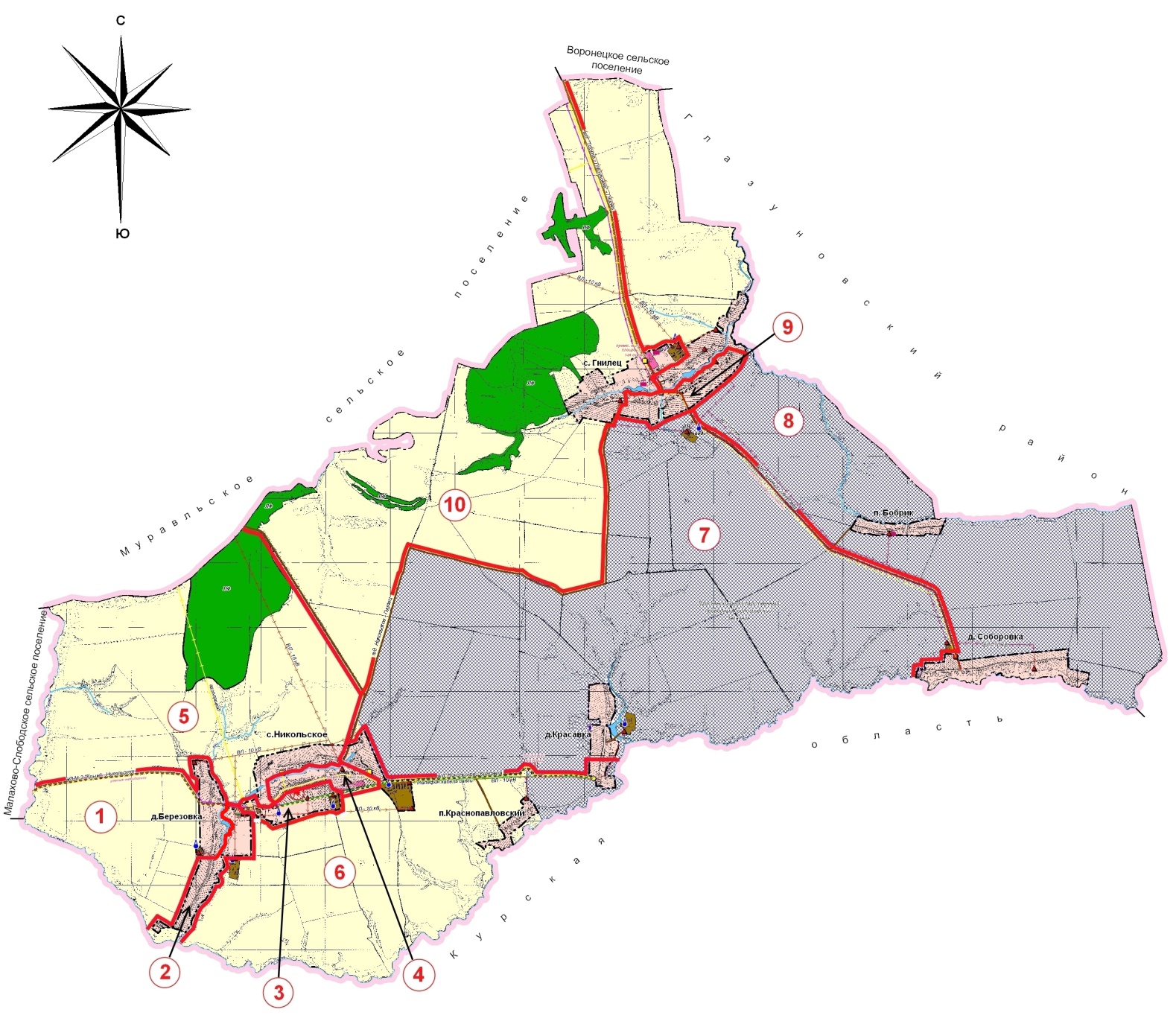 Номер избирательного округаНаименование избирательного округаЦентр избирательного округаЧисло избирателей в округеГраницы избирательного округа 1Первый одномандатный избирательный округд. Березовка117 В избирательный округ № 1 входят населенные пункты: д. Березовка (от дома № 1 до дома № 83)2Второй одномандатный избирательный округд. Березовка116В избирательный округ № 2 входят населенные пункты: часть д. Березовка (от дома № 84 до дома № 149, ул. Солнечная)3Третий одномандатный избирательный округс. Никольское130В избирательный округ № 3 входят населенные пункты: часть с. Никольское (ул. Молодежная, часть ул. Сельская (от дома № 1 до дома № 16)4Четвертый одномандатный избирательный округс. Никольское131В избирательный округ № 4 входят населенные пункты: часть с. Никольское (ул. Колхозная, часть ул. Сельская (от дома № 47 до дома № 108))5Пятый одномандатный избирательный округс. Никольское130В избирательный округ № 5 входят населенные пункты: часть с. Никольское (часть ул. Сельская (от дома № 17 до дома № 46), ул. Заречная)6Шестой одномандатный избирательный округд. Красавка126В избирательный округ № 6 входят населенные пункты: часть д. Красавка (от дома № 1 до дома № 15), п. Краснопавловский, часть с. Никольское (часть ул. Сельская (от дома № 109 до дома № 141))7Седьмой одномандатный избирательный округд. Красавка124В избирательный округ № 7 входят населенные пункты: часть д. Красавка (от дома № 16 до дома № 77)8Восьмой одномандатный избирательный округс. Гнилец113В избирательный округ № 8 входят населенные пункты: п. Бобрик, часть с. Гнилец (от дома № 1 до дома № 46), д. Соборовка9Девятый одномандатный избирательный округс. Гнилец115В избирательный округ № 9 входят населенные пункты: часть с. Гнилец (от дома № 47 до дома № 142)10Десятый одномандатный избирательный округс. Гнилец116В избирательный округ № 10 входят населенные пункты: часть с. Гнилец (от дома № 143 до дома № 205, ул. Молодежная, ул. Учительская)